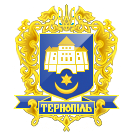 Тернопільська міська радаПОСТІЙНА КОМІСІЯз гуманітарних питаньПротокол засідання комісії №8від 03.08.2020р.Всього членів комісії:	(5) Місько В.В., Нитка О.Б., Турецька Н.І., Шараськіна В.А., Ляхович Р.М.Присутні члени комісії: 	(4) Місько В.В., Нитка О.Б., Ляхович Р.М., Шараськіна В.А.Відсутні члени комісії:	(1) Турецька Н.І.Кворум є. Засідання комісії правочинне. На комісію запрошені:Надал С.В. - міський голова м.Тернополя;Гірняк В.М. – заступник начальника управління  правового забезпечення, начальник відділу претензійно-позовної роботи та представництва інтересів в судових інстанціях;Харів Н.Т. – заступник начальника організаційного відділу ради управління організаційно-виконавчої роботи.Головуючий – голова комісії Місько В.В.Відповідно до рішення міської ради від 08.04.2020р. №7/п49/8 депутати міської ради Шараськіна В.А.,  Нитка О.Б., Ляхович Р.М. були присутні на засіданні комісії в режимі відео конференції.СЛУХАЛИ:	Про затвердження порядку денного засідання комісії.ВИСТУПИВ:	 Місько В.В. із пропозицією сформувати  порядок денний наступним 			питанням: Про виконання Постанови Кабінету Міністрів України від 22.07.2020р. №641 «Про встановлення карантину та запровадження посилених протиепідемічних заходів на території із значним поширенням гострої респіраторної хвороби COVID-19, спричиненої коронавірусом SARS-CoV-2».Результати голосування за затвердження порядку денного комісії: За–4, проти-0, утримались - 0. Рішення прийнятоВИРІШИЛИ:  Затвердити порядок денний комісії. Порядок денний засідання:1.  Перше питання порядку денного.СЛУХАЛИ: 	Про виконання Постанови Кабінету Міністрів України від 22.07.2020р. №641 «Про встановлення карантину та запровадження посилених протиепідемічних заходів на території із значним поширенням гострої респіраторної хвороби COVID-19, спричиненої коронавірусом SARS-CoV-2».ДОПОВІДАВ: 	Гірняк В.М.ВИРІШИЛИ:	Погодити проект рішення міської ради «Про виконання Постанови Кабінету Міністрів України від 22.07.2020р. №641 «Про встановлення карантину та запровадження посилених протиепідемічних заходів на території із значним поширенням гострої респіраторної хвороби COVID-19, спричиненої коронавірусом SARS-CoV-2».Результати голосування за проект рішення: За – 4, проти-0, утримались-0. Рішення прийнято.		Голова комісії						В.В.Місько		Секретар комісії 						О.Б.НиткаПро виконання Постанови Кабінету Міністрів України від 22.07.2020р. №641 «Про встановлення карантину та запровадження посилених протиепідемічних заходів на території із значним поширенням гострої респіраторної хвороби COVID-19, спричиненої коронавірусом SARS-CoV-2».